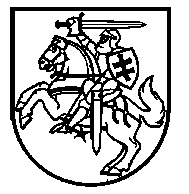 Lietuvos Respublikos VyriausybėnutarimasDĖL LIETUVOS RESPUBLIKOS VYRIAUSYBĖS 2020 M. LAPKRIČIO 4 D. NUTARIMO NR. 1226 „DĖL KARANTINO LIETUVOS RESPUBLIKOS TERITORIJOJE PASKELBIMO“ PAKEITIMO2021 m. sausio 27 d. Nr. 49VilniusLietuvos Respublikos Vyriausybė nutaria:Pakeisti Lietuvos Respublikos Vyriausybės 2020 m. lapkričio 4 d. nutarimą Nr. 1226 „Dėl karantino Lietuvos Respublikos teritorijoje paskelbimo“:1. Pakeisti 2.1.7 papunktį ir jį išdėstyti taip:„2.1.7. Nuo 2020 m. gruodžio 16 d. 00:00 val. iki 2021 m. vasario 28 d. 24:00 val. Lietuvos Respublikos teritorijoje ribojamas asmenų judėjimas tarp savivaldybių, išskyrus atvejus, kai vykstama: į savo gyvenamosios vietos savivaldybę; į kitą nei savo gyvenamosios vietos savivaldybę dėl artimųjų giminaičių mirties; į darbą (darbo reikalais), kai darbo vieta yra kitoje savivaldybėje; į aptarnaujančius tarptautinius keleivių maršrutus oro, jūrų uostus, autobusų stotis ar iš jų; dėl sveikatos priežiūros paslaugų; šio nutarimo 2.1.8.1.1 ir 2.1.8.1.2 papunkčiuose numatytais atvejais; dėl kitų objektyviai pagrįstų neatidėliotinų priežasčių, kai vykimas į kitą nei savo gyvenamosios vietos savivaldybę yra neišvengiamai būtinas. Šis ribojimas netaikomas asmenims – vienos šeimos ar vieno namų ūkio nariams, vykstantiems į kitą nei savo gyvenamosios vietos savivaldybę, kurioje turi nekilnojamojo turto, priklausančio vienam iš šeimos ar namų ūkio narių nuosavybės teise.“2. Pakeisti 5 punktą ir jį išdėstyti taip:„5. Karantino režimo trukmė – nuo 2020 m. lapkričio 7 d. 00:00 val. iki 2021 m. vasario 28 d. 24:00 val.“Ministrė Pirmininkė							Ingrida ŠimonytėSveikatos apsaugos ministras						Arūnas Dulkys